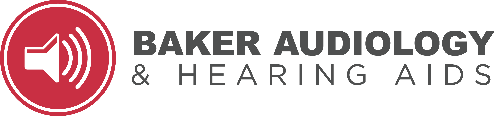 429 W 69th St, Sioux Falls, SD 57108 Phone: 605-306-5756 / Fax: 605-306-5676VETERAN REFERRAL QUESTIONNAIRE:PLEASE FILL THIS FORM OUT TO THE BEST OF YOUR ABILITY. THANK YOU FOR YOUR SERVICE.Today’s Date: 	Name: 	Date of Birth: 	Age: 	Social Security Number: 	Gender (CIRCLE ONE): Male or FemalePrimary Language: 	Email Address: 	Home Phone Number: 	 Cell Phone Number: 	Address: 			 City: 	State: 	 Zip Code: 	 Current Employment (CIRCLE ONE): Full-Time  Part-time	Retired Unemployment	Stay at home  StudentCurrent Employer: 	Position: 	If retired, list Prior Ocupation: 	Family Doctor: 	Do you currently wear hearing aids (CIRCLE ONE): Yes or NoDo you feel you have a hearing loss (CIRCLE ONE): Yes or NoIf yes, which ear? (CIRCLE ONE):  Left Ear	Right Ear	Both EarsDo you have Dizziness or Unsteadiness (CIRCLE ONE): Yes or NoIf yes, do you have vomiting, nausea, or ear noises (CIRCLE ONE): Yes or NoIf yes, please explain: 	Do you have Ear deformity (CIRCLE ONE): Yes or NoDo you have Ear drainage (CIRCLE ONE): Yes or NoDo you have Ear pain or History of ear infections (CIRCLE ONE): Yes or NoIf yes, please explain:	When was your last hearing test? 	Where? 	Were you a right or left-handed shooter? (CIRCLE ONE): RIGHT or LEFTIs the Veteran Homeless (CIRCLE ONE): Yes or NoAre you having thoughts of (CIRCLE ALL THAT APPLY):	Suicide	Homicide	NoneAre you experiencing domestic violence or partner violence? (CIRCLE ONE): Yes or NoAre you experiencing child or vulnerable adult abuse? (CIRCLE ONE): Yes or NoDid you bring your medical records or any information you’d like the VA to have that they do not have already? (CIRCLE ONE): Yes or NoIf yes, please explain: 	What is your main complaint (CIRCLE ONE): Hearing Loss	Tinnitus (ringing in the ears)	BothPlease explain Hearing Loss and Tinnitus Issues: 	If something else, please explain:  	Do you think the military caused your hearing loss? (CIRCLE ONE): Yes or NoIf yes, please explain: 	WHEN did your hearing loss start (PLEASE LIST APPROXIMATE DATE): 	HOW did your hearing loss start? 	What difficulties, if any, does the Veteran have with their hearing? (CIRCLE ALL THAT APPLY): Hearing is fine Able to hear but not clearly	Difficulty in noisy or group environments	Other: 	Pertinent Military Service History (Evidence: DD214):Branch of service: 	AFSC/MOS/Job in the Military: 	MOS #: 	Dates of service (MONTH/YEAR if known): 	to 	Number of years in service: 	Pertinent decorations or medals or ribbons (CIRCLE ANY THAT APPLY): Purple Heart, Combat Action Badge, Combat Infantry Badge, Meritorious Achievement Badge, AAM, Good Conduct Medal, Global War on Terrorism, Overseas Ribbon, ARCOM, None, Others: 	MUST ANSWER YES TO ONE OR BOTH OF THE FOLLOWING QUESTIONS:Did you serve during Peacetime (a period when a country is not at war) (CIRCLE ONE): Yes or NoDid you serve during Combat (fighting between armed forces) (CIRCLE ONE): Yes or NoHISTORY OF MILITARY NOISE EXPOSURE:Did you have Military Noise Exposure while you were in the service (CIRCLE ALL THAT APPLY):Explosions	Firearms	Artillery	Aircraft Noise	Heavy Equipment	GeneratorsPlease list details of any other Military Noise Exposure: 	Did your military job require you to be in noise (CIRCLE ONE): Yes or NoDid you wear ear protection (CIRCLE ONE): Yes or NoIf no, why didn’t you wear ear protection? (PLEASE EXPLAIN): 	HISTORY OF OCCUPATIONAL NOISE EXPOSURE (Examples: Aircraft, Farm Equipment, Heavy Equipment, Power Tools, Etc.):BEFORE you were in the service did you work around noise (CIRCLE ONE): Yes or NoIf yes, please explain: 	AFTER you were in the service did you work around noise (CIRCLE ONE): Yes or NoIf yes, please explain: 	HISTORY OF RECREATIONAL/ SOCIAL NOISE EXPOSURE (During your free time, not working or during service):BEFORE you were in the service were you exposed to Recreational/Social Noise? (CIRCLE ALL THAT APPLY): Motorcycles	ATV	Firearms	Power tools	Loud Music/Concerts	None List any other recreational noise exposure not listed: 			DURING your time in the service were you exposed to Recreational/Social Noise? (CIRCLE ALL THAT APPLY): Motorcycles	ATV	Firearms	Power tools	Loud Music/Concerts	None List any other recreational noise exposure not listed: 				AFTER you were in the service were you exposed to Recreational/Social Noise? (CIRCLE ALL THAT APPLY): Motorcycles	ATV	Firearms	Power tools	Loud Music/Concerts	None List any other recreational noise exposure not listed: 			 FAMILY HISTORY OF HEARING LOSS:Does anyone related to you have hearing loss (CIRCLE ONE): Yes or NoIf yes, please list relation (Example: mother, father, uncle, grandfather or grandmother, etc.)HEARING LOSS:Have you had a surgery that has caused hearing loss (CIRCLE ONE): Yes or NoIf yes, please explain: 	Have you had chemo/ radiation treatments that have caused hearing loss (CIRCLE ONE): Yes or NoIf yes, please explain: 	Have you had head trauma that has caused hearing loss (CIRCLE ONE): Yes or NoIf yes, please explain: 	Have you taken long-term IV antibiotics that has caused hearing loss (CIRCLE ONE): Yes or NoIf yes, please explain: 	Have you had an acoustic neuroma (ear tumor) that has caused hearing loss (CIRCLE ONE): Yes or NoDo you have signs of dementia or cognitive decline? (CIRCLE ONE): Yes or NoIf yes, please explain: 	Does hearing loss affect your daily activities? (CIRCLE ONE): Yes or NoIf yes, please describe (or circle all that apply): Phone calls	Difficulties in background noise TV is louder Conversations with others	Other: 		What daily life hearing difficulties do you have? 	How does hearing loss affect your work environment? 	MUST ANSWER ALL TINNITUS QUESTIONS, VA WILL DENY IF NOT ANSWERED!Do you have tinnitus (i.e., ringing in the ears, humming, rushing, buzzing, clicking)? (CIRCLE ONE): Yes or NoIf yes, which ear is the ringing? (CIRCLE ONE):  Left Ear	Right Ear	Both EarsIf yes, please describe (or circle all that apply): Ringing	Humming Ticking Rushing	ThumpingSquealing	Wind Buzzing	High Pitch Low Pitch Loud Quiet Other: 	Does the loudness of your tinnitus make it difficult for you to hear people? (CIRCLE ONE): Yes or NoDo you have tinnitus when you are laying down or trying to fall asleep? (CIRCLE ONE): Yes or NoIs the tinnitus constant? (CIRCLE ONE): Yes or NoIs the tinnitus intermittent (on & off)? (CIRCLE ONE): Yes or NoIf yes, describe how often: 	times per day 	times per weekIf yes, how long does each episode last? 	seconds		minutes		hoursWhat do you think caused your tinnitus? 	Has your tinnitus changed since initial onset? (CIRCLE ONE): Yes or NoIf yes, please describe (or circle all that apply): Louder	Change in Pitch	Duration	Other: 	What date did the tinnitus start (can be approximate date)? 	Does your tinnitus affect daily activities? (CIRCLE ONE): Yes or NoIf yes, please explain (or circle all that apply): Phone calls	Daily tasks	Sleep	Conversations with others Other: 				Does your tinnitus (ringing in the ears) affect your work activities? (CIRCLE ONE): Yes or NoIf yes, please describe how: 	Do you think your tinnitus was caused by your military services (CIRCLE ONE): Yes or NoIf yes, please describe how: 	HIPAA/Communication/Consent to TreatmentOur Notice of Privacy Practices provides information about how we may use and disclose protected information (PHI) about you. As stated in our notice, the terms of the notice may change. If we change our notice, you may obtain a revised copy by contacting Baker Audiology.By signing this form, you acknowledge that you have received a copy of our Notice of Privacy dated January 2014 (copy available at the front desk).Communication with Optum Serve (formerly LHI)Baker Audiology may share medical and/or billing information with the following individuals who are involvedwith the patient’s care:Release to: Optum Serve (formerly LHI)Wireless CommunicationsI hereby agree that by providing my wireless/cell phone number, I am, hereby granting my consent to receive communication on my wireless/cell phone number for business related to my healthcare services or payment thereof. Methods of contact may include messages on your phone directly from our office on your voicemail and text messages. Decline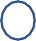 Authorization for TreatmentI consent to treatment for myself or my family from Baker Audiology & Hearing Aids:Signature of patient: 			  Printed name of patient: 		 Signature of representative if other than patient: 		  Printed name of representative if other than patient:		 Relationship to patient:			  Time: 	Date:	Policy, billing and release of medical records Authorization, Notice of privacy practices acknowledgment of receipt:*We will gladly bill Optum Serve (formerly LHI), you will not be responsible for any of the billing for services provided today.Please Initial 	*I request that payment of authorized benefits be made on my behalf to Baker Audiology & Hearing Aids for services furnished to me by the provider. I authorize Optum Serve to release medical information about me to Baker Audiology & Hearing Aids. Any information needed to determine these benefits or the benefits payable for related services.Please initial:	*I acknowledge that I have been given the opportunity to read the notice of privacy practices for the office of Baker Audiology & Hearing Aids. A copy of which is available in the waiting area. I understand that a copy of this notice will be made available to me at my request.Please initial:	*In general, the HIPAA Privacy Rule gives individuals the right to request a restriction on uses and disclosures of their protected health information. (PHI). The individual is also provided the right to request confidential communication of PHI be made by alternative means, such as sending correspondence to the individuals office instead of the individual’s home. The patient may revoke or change this authorization at any time with a written request through Optum Serve.Please initial: 	Signature of Patient: 	  Signature of Parent or Guardian: 	** Please provide our front desk staff with your insurance card**